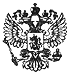 Федеральный закон от 27 ноября 2017 г. N 337-ФЗ "О внесении изменений в статью 7 Федерального закона "О внесении изменений в Федеральный закон "О применении контрольно-кассовой техники при осуществлении наличных денежных расчетов и (или) расчетов с использованием платежных карт" и отдельные законодательные акты Российской Федерации"     Принят Государственной Думой 15 ноября 2017 года     Одобрен Советом Федерации 22 ноября 2017 года     Статья 1     Внести в статью 7 Федерального закона от 3 июля 2016 года N 290-ФЗ"О внесении изменений в Федеральный закон "О примененииконтрольно-кассовой техники при осуществлении наличных денежных расчетови (или) расчетов с использованием платежных карт" и отдельныезаконодательные акты Российской Федерации" (Собрание законодательстваРоссийской Федерации, 2016, N 27, ст. 4223) следующие изменения:     1) дополнить частями 7.1 - 7.3 следующего содержания:     "7.1. Указанные в части 7 настоящей статьи организации ииндивидуальные предприниматели вправе не применять контрольно-кассовуютехнику в части указанных видов деятельности до 1 июля 2019 года вследующих случаях:     1) организации и индивидуальные предприниматели являютсяналогоплательщиками, осуществляющими виды предпринимательскойдеятельности, предусмотренные подпунктами 1 - 5, 10 - 14 пункта 2 статьи346.26 Налогового кодекса Российской Федерации;     2) индивидуальные предприниматели являются налогоплательщиками,осуществляющими виды предпринимательской деятельности, предусмотренныеподпунктами 6 - 9 пункта 2 статьи 346.26 Налогового кодекса РоссийскойФедерации, и не имеют работников, с которыми заключены трудовые договоры;     3) индивидуальные предприниматели являются налогоплательщиками,осуществляющими виды предпринимательской деятельности, предусмотренныеподпунктами 1 - 15, 18 - 28, 30 - 44, 49 - 58, 60 - 63 пункта 2 статьи346.43 Налогового кодекса Российской Федерации;     4) индивидуальные предприниматели являются налогоплательщиками,осуществляющими виды предпринимательской деятельности, предусмотренныеподпунктами 45 - 48 пункта 2 статьи 346.43 Налогового кодекса РоссийскойФедерации, и не имеют работников, с которыми заключены трудовые договоры.     7.2. Положения части 7.1 настоящей статьи применяются при соблюденииусловия, указанного в части 7 настоящей статьи.     7.3. Индивидуальные предприниматели, являющиеся налогоплательщиками,осуществляющими виды предпринимательской деятельности, предусмотренныеподпунктами 6 - 9 пункта 2 статьи 346.26, подпунктами 45 - 48 пункта 2статьи 346.43 Налогового кодекса Российской Федерации, в случаезаключения трудового договора с работником обязаны в течение 30календарных дней с даты заключения такого трудового договоразарегистрировать контрольно-кассовую технику.";     2) в части 8 после слов "оказывающие услуги населению" дополнитьсловами "(за исключением организаций и индивидуальных предпринимателей,имеющих работников, с которыми заключены трудовые договоры, оказывающихуслуги общественного питания)", слова "до 1 июля 2018 года" заменитьсловами "до 1 июля 2019 года";     3) дополнить частью 8.1 следующего содержания:     "8.1. Дочерние организации FIFA, поставщики товаров, работ, услугFIFA при реализации входных билетов на матчи чемпионата мира по футболуFIFA 2018 года или документов, дающих право на получение входных билетовна матчи чемпионата мира по футболу FIFA 2018 года, вправе не применятьконтрольно-кассовую технику при условии выдачи ими входных билетов наматчи чемпионата мира по футболу FIFA 2018 года или документов, дающихправо на получение входных билетов на матчи чемпионата мира по футболуFIFA 2018 года, соответствующих формам, утвержденным ПравительствомРоссийской Федерации.";     4) дополнить частью 11.1 следующего содержания:     "11.1. Указанные в части 11 настоящей статьи индивидуальныепредприниматели, не имеющие работников, с которыми заключены трудовыедоговоры, вправе не применять контрольно-кассовую технику до 1 июля 2019года.".     Статья 2     Настоящий Федеральный закон вступает в силу со дня его официальногоопубликования.Президент Российской Федерации                                  В. ПутинМосква, Кремль27 ноября 2017 годаN 337-ФЗ